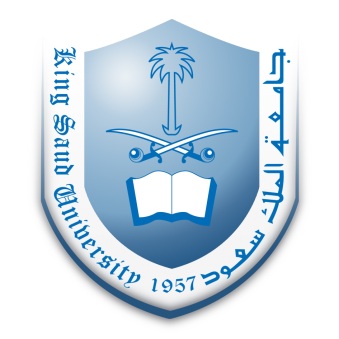                     سعادة مقرر لجنة الأدب والنقد                                             حفظه الله                         السلام عليكم ورحمة الله وبركاته وبعد :          فأرجو التكرم بحديد موعد لتقديم حلقة بحث عن الخطة الآتية، لمناقشتها .                                             وتقبلوا وافر الشكر والتقدير ،،،هذا النموذج خاص بطلاب وطالبات الدكتوراه.اسم الطالب /ة ثلاثياالرقم الجامعيالتخصص     أدب قديم    شعر   سرد          نقد وبلاغة                                                          أدب حديث   شعر   سرد                                         أدب قديم    شعر   سرد          نقد وبلاغة                                                          أدب حديث   شعر   سرد                                         أدب قديم    شعر   سرد          نقد وبلاغة                                                          أدب حديث   شعر   سرد                                     عنوان الخطةأسماء القراء1-1-1-أسماء القراء2-2-2-اسم المرشد/ةالتوقيعالتاريخ      /       /         14 هـ